人を対象とする医学系研究に関する利益相反自己申告書（№２）１．研究題目：　　　　　　　　　　　　　　　　　　　　　　　　　　　　　　　　　　　　　２．法人（企業・団体等）名：　　　　　　　　　　　　　　　　　　　　　　　　　　　　　　　　３．申告者の立場：　　　　研究責任者　・　研究分担者　・その他　（○で囲む）４．申告対象者：　　　　申告者本人　・　申告者の家族　   （○で囲む）５．申告対象者氏名および続柄（申告者の家族の場合のみ）：　　　　　　　　　　　　　　　　　　　Ⅰ．当該企業等との経済的利害関係Ⅱ．当該企業等との産学官連携活動Ⅲ．インフォームドコンセントへの利益相反に関する記載の有無　　　　□　有　　　　□　無本、人を対象とする医学系研究にに関する、私および私の家族の利益相反に関する状況は、以上のとおりで相違ありません。なお、今後申告内容に変更があった場合は、遅滞なく再度申告します。申告日：平成　　年　　月　　日所属：　　　　　　　　　　職名：　　　　　　　　電話番号（内線）：　　　　　　　　　　　FAX番号：　　　　　　　               E-Mailアドレス：　　　　　　 　　　　　　　　　  申告者（自署）：　　　　　　　　　 　　　　　　　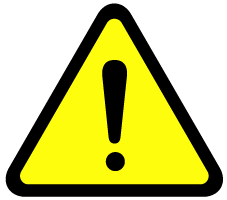 「人を対象とする医学系研究に関する利益相反自己申告書（№１）」において、「有」と回答いただいた内容を、次の項目別に詳細に記載してください。　提出された申告書は、個人情報保護の観点から厳重な管理のもとに取り扱います。□①エクイティ（株式・新株予約権等）の保有・取得・売却、出資（該当する事項を○で囲む）取得（売却）・出資時期 　　　　　年　　　月取得（売却）株数（株・単元）　　　　　　　現在保有株数（株・単元）　　　　　　　　　全発行済株数  　　                        （※不明な場合記載不要）取得（売却）・出資金額　　　　　　　　　円 　　　　　　　　　　　　　　　　　　　　　 取得（売却）・出資理由　　　　　　　　　　　　　　　　　　　　　　　　　　　□②年間合計額100万円以上の個人収入（以下の合計額）給与・報酬　金額　　　　　　　　　円，　取得時期　　年　　月～　　年　　月知的財産収入（個人が権利を保有する特許・著作権等の移転によるロイヤリティ収入）
　　　　　　　金額　　　　　　　　　円，　取得時期　　年　　月～　　年　　月講演料　金額　　　　　　　　　円，　取得時期　　年　　月～　　年　　月原稿執筆料　金額　　　　　　　　　円，　取得時期　　年　　月～　　年　　月贈与・その他　金額　　　　　　　　　円，　取得時期　　年　　月～　　年　　月合計金額　　　　　　　円□③無償での機材借用・物品提供・役務提供    具体的な内容（時期を含む）　　　　　　　　　　　　　　　　　　　　　　　　　　□④融資・保証を受けた実績融資・保証を受けた時期　　　　年　　　月融資保証の期間　　　　　　　　　　　　　金　額　　　　　　　　円　　□⑤兼業兼業の種別（　□ 役員兼業　　□ 一般兼業　）従事期間　　　　　　　　　　　　　　給与・報酬の有無（　□ 有　 □ 無　）　※「有」の場合はⅠ．②に金額等を記載□①年間合計額200万円以上の研究資金等の受入を伴う産学官連携活動寄附金（所属講座宛てを含む）金額　　　　　　　　　円，　受入時期　　年　　月～　　年　　月研究助成金　　金額　　　　　　　　　円，　受入時期　　年　　月～　　年　　月共同研究　　金額　　　　　　　　　円，　受入時期　　年　　月～　　年　　月受託研究　　金額　　　　　　　　　円，　受入時期　　年　　月～　　年　　月業務委託　　金額　　　　　　　　　円，　受入時期　　年　　月～　　年　　月特許権の実施許諾・権利譲渡金額　　　　　　　　　円，　受入時期　　年　　月～　　年　　月学術指導　　金額　　　　　　　　　円，　受入時期　　年　　月～　　年　　月その他　　金額　　　　　　　　　円，　受入時期　　年　　月～　　年　　月
　　　　　　　合計金額　　　　　　　円□②研究資金等の受入が伴わない産学官連携活動研究者の受入　具体的な内容　　　　　　　　　　　　　　　　　　　　　　　　　　　　　　　成果物の授受
　具体的な内容　　　　　　　　　　　　　　　　　　　　　　　　　　　　　　　兼　業具体的な内容　　　　　　　　　　　　　　　　　　　　　　　　　　　　　　　その他具体的な内容　　　　　　　　　　　　　　　　　　　　　　　　　　　　　　　